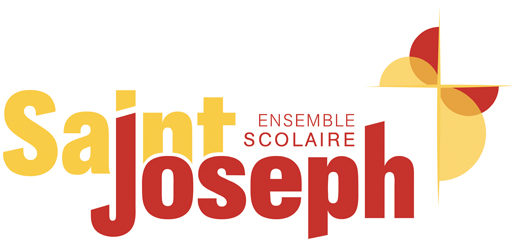 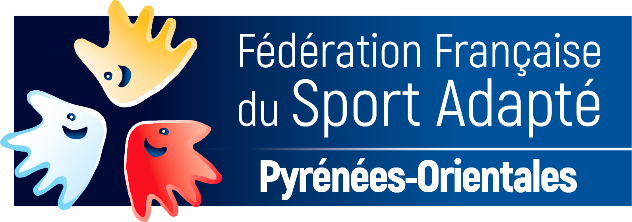 Le Comité Départemental Sport Adapté 66 en collaboration avec le Collège Saint-Joseph de Prades organise :LE 2 JUIN 2022 de 13H30 à 16H00LA JOURNEE NATIONALE DES ACTIVITES MOTRICES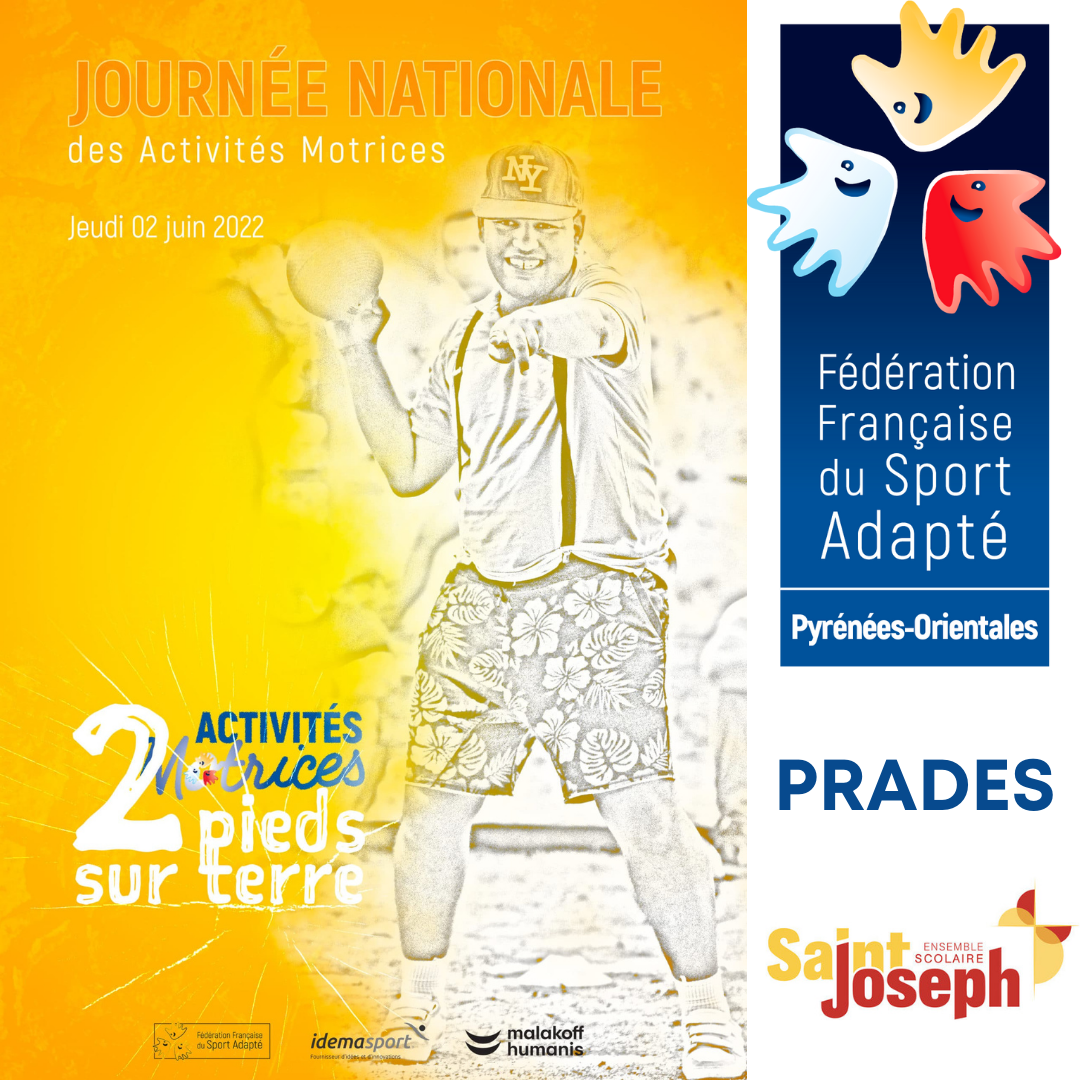 Lieu de la journée :Responsable organisation :Me Montefusco Elisabeth : 06 14 55 84 00Programme Prévisionnel : 13h30 : Accueil des sportifs 13h45 : Début des ateliers16h Remise des récompenses et GoûtersInformations Générales : Retour des inscriptions au plus tard le 24 MAI 2022.Inscription à retourner à :          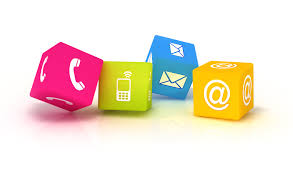 Conditions d’engagement :Être en possession d’une Licence Sport Adapté ou s’acquitter de la Licence découverte : Participation 5 € par personne (chèque à l’ordre de CDSA66)Avoir retourné la fiche d’inscription ci-jointe.Fiche d’inscription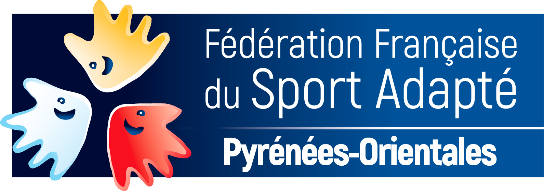 Journée Nationale des Activités Motrices du 2 juin 2022A retourner àcdsportadape66@gmail.com Mme Villagorde Gaëlle Tel : 06 13 15 36 45 N° LicenceNomPrénomNé(e ) leSexeGratuit si licencié 2021 / 2022Participation 5 €12345678910TOTAL Participation :TOTAL Participation :TOTAL Participation :Etablissement / Association :Etablissement / Association :Etablissement / Association :Adresse :N°tél :E-mail :Noms des accompagnateurs :N°tél : Nom du responsable :N°tél : E-mail :